Temat: Rozwój faszymu w Europie1. Powojenne problemy Europy. 	Największym problemem Europy były straty w ludziach. Prawie 10 mln ludzi zginęło, a 20 mln zostało rannych w czasie wojny. W wyniku pandemii grypy zmarło ponad 50 mln mieszkańców Europy. Olbrzymie były zniszczenia we Francji, Belgii, Polsce i na Bałkanach. Państwa ententy zaciągnęły pożyczki, ich gospodarka została przestawiona na tory wojenne. Rosła ingerencja państwa. Niedobór środków finansowych zastąpiono dodrukiem banknotów. Rosły ceny, pieniądze nie miały pokrycia i spadła ich wartość nawet o miliony %. Tak narodziła się hiperinflacja. Na zdjęciu banknot 100 bilionów marek. Reglamentowano w systemie kartkowym towary pierwszej potrzeby. Powstał czarny rynek i drożyzna towarów. Po wojnie nie powrócono do liberalizmu gospodarczego, który został zastąpiony przez etatyzm państwowy, w którym państwo interweniowało w gospodarkę. Państwa chciały być samowystarczalne gospodarczo (autarkia), nakładały wysokie cła ochronne. Niezadowoleni byli weterani wojenni, którzy domagali się zmian. Dużą rolę zyskiwały partie radykalne. Po wojnie w wielu państwach europejskich powstały demokratyczne republiki. W wyniku kryzysu gospodarczego w Europie nastąpił odwrót od demokracji, zwany nawet „ucieczką od wolności”.  Ludzie wybrali bezpieczeństwo socjalne w zamian za rezygnację z wolności politycznych. Korzystając ze źródła na str. 354. 1. Policz, w ilu państwach europejskich doszło przewrotów i zamachów stanu. 2. Na podstawie mapy na str. 355.wymień państwa o rządach totalitarnych i demokratycznych. 1. W 16. 	2. Włochy, Niemcy, ZSSR; Irlandia, W. Brytania, Francja (Korsyka), Szwecja, Norwegia, Finlandia, Czechosłowacja. Pozostałe państwa miały rządy autorytarne. 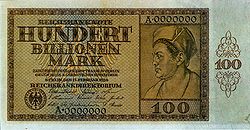 2. Narodziny włoskiego faszyzmu. 	Włosi ponieśli olbrzymie koszty wojny. Pomimo walki po stronie państw ententy nie uzyskały zdobyczy terytorialnych. Zarobki drastycznie spadły, był problem z weteranami wojennymi, w miastach wybuchały strajki, na południu komuniści dzielili ziemię. Rosła rola haseł nacjonalistycznych. W 1919 r. Benito Mussolini (str. 357.) założył Włoskie Związki Kombatanckie (związek – fasci, stąd nazwa faszyzmu). Faszystowskie bojówki zwane „czarnymi koszulami” z sukcesem zwalczały komunistów. Mussolini krytykował władze i miał szerokie poparcie sfer finansowych i przemysłowych. W 1921 r. stanął na czele założonej przez siebie Narodowej Partii Faszystowskiej. Po ogłoszeniu przez socjalistów strajku generalnego Mussolini zorganizował 28 X 1922 r. marsz „czarnych koszul” na Rzym. Sam przebywał w Mediolanie. Po odniesionym sukcesie Mussolini doszedł do porozumienia z królem Wiktorem Emanuelem III i został premierem. Przez pierwszy rok rządów zachował pozory demokracji. Już w 1924 r. doprowadził do śmierci Giacomo Matteottiego. Dokonał zmiany ordynacji wyborczej, w wyniku której partia uzyskawszy 25% głosów miała przewagę 66% w parlamencie. 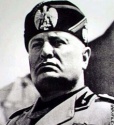 Faszyści przeprowadzili reformy wewnętrzne, prace publiczne zmniejszyły bezrobocie. Państwo otoczyło opieką socjalną włoskie rodziny. Związki zawodowe zastąpiono korporacjami (związki pracodawców i pracowników). Kryzys wywołany przez demokrację zażegnali faszyści. Ukrócono przestępczość kryminalną i polityczną.  Olbrzymią rolę odgrywała propaganda, która objęła sport, prasę, kino. Dzieci poddano indoktrynacji (wpajanie przekonań) w organizacjach młodzieżowych Balilla (8-14 lat) i Avangardisti (15-18 lat). Każdy Włoch należał do różnych organizacji, w których przechodził przeszkolenie wojskowe i był nieustannie kontrolowany. Specyfiką włoskiego faszyzmu był brak masowego terroru oraz haseł rasistowskich i antysemickich. Przeciwników osadzano w obozach na Wyspach Liparyjskich. Przywódców jedynej od 1928 r. Partii Faszystowskiej wskazywał duce (wódz). Mussolini w 1929 r. zawarł konkordat z Watykanem (układy laterańskie), w wyników którego doszło do normalizacji stosunków państwo Kościół. 3. Początek wielkiego kryzysu ekonomicznego 24 X 1929 r. (czarny czwartek)	Po I wojnie światowej Stany Zjednoczone stały się hegemonem gospodarczym. Gospodarkę zasilały spłaty kredytów, produkcja przemysłowa wzrosła o 70%. Napływ kapitału  i popyt odłożony zwiększyły zainteresowanie pożyczkami. Zyski przedsiębiorcy lokowali kupując akcje na giełdzie nowojorskiej. Prosperita zakończyła się 24 X 1929 r. krachem na giełdzie. Duża podaż na giełdzie  spowodowała spadek cen akcji o połowę. To wywołało  panikę, załamało system kredytowy i doprowadziło do bankructwa ponad 650 banków. 4. Cechy wielkiego kryzysu ekonomicznego. 	 Na rynku był nadmiar towarów. Nadprodukcja powodowała bezrobocie. Najbardziej spadły ceny towarów rolnych (o ponad 60%) i doszło do tzw. nożyc cen, co dodatkowo rujnowało rolników. Kryzys objął cały świat, bo Stany Zjednoczone wycofały swoje kapitały z Europy. Dno kryzysu było w 1932 r. Kraje uprzemysłowione szybciej odrobiły straty, kraje rolnicze wolniej wychodziły z recesji. Rolnicy sami niszczyli swe zbiory, aby obniżyć podaż. Na podstawie źródła na str. 360., podaj państwa, w których najbardziej obniżyła się produkcja. Niemcy i USA do 53%. 5. Przezwyciężenie kryzysu – polityka New Deal (Nowy Ład). Prezydent Roosevelt zakazał wywozu złota, by chronić rezerwy państwowe. Zniesiono parytet złota, dolar uległ przy tym dewaluacji, co poprawiło opłacalność eksportu (amerykańskie towary były tańsze). Wprowadzono prace publiczne (zatrudniono 8 mln ludzi), realizowano wiele nowych inwestycji, obniżone płace urzędników, zniesiono prohibicję. Ograniczono uprawy rolne i wprowadzono skup płodów rolnych. Zdecydowanie zwiększyła się interwencja państwa w gospodarkę. Temat: Powstanie III Rzeszy. 1. Republika weimarska.	W XI 1918 r., po abdykacji cesarza Wilhelma II Państwo niemieckie stało się republiką. Władzę przejęła Socjaldemokratyczna Partia Niemiec SPD z Friedrichem Ebertem na czele, chcieli wprowadzenia republiki demokratycznej.  Do walki o władzę stanęli także komuniści, którzy chcieli dyktatury proletariatu. Wybory do parlamentu zapowiedziano na I 1919 r. Na ulicach miast dochodziło do walk pomiędzy zwolennikami marksistowskiego Związku Spartakusa a Freikorpusami (weterani wojenni, nacjonaliści i antykomuniści). Zginęło ponad 150 osób, w tym Róża Luksemburg i Karl Liebknecht. Z powodu zamieszek wybory rozpoczęły się w Weimarze, stąd potoczna nazwa Republiki Weimarskiej. Prezydentem został F. Ebert. W III 1919 nadal w Berlinie trwały walki. W zmaganiach i egzekucjach zginęło prawie 1400 osób, radykalna lewica przestała istnieć. Demokratyczną konstytucję Ebert podpisał w VIII 1919 r.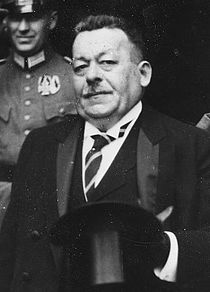 2. Niemcy w latach 20. XX wieku.	Część Niemców nie pogodziła się z wynikami wojny i uważała, że niezwyciężonym żołnierzom demokraci i socjaliści (szczególnie Żydzi) zadali „cios w plecy”. W I 1920 r. Reichstag ratyfikował traktat wersalski. W wielu miastach trwały rozruchy. Skrajna prawica próbowała dokonać zamachu stanu (pucz Kappa). Doszło do strajku w Zagłębiu Ruhry. Po kilku tygodniach armia i Freikorpusy opanowały sytuację. Niemcy borykali się także z kryzysem powojennym i koniecznością spłaty reparacji wojennych (132 mld marek w złocie). Francuzi i Belgowie w 1923 r. okupowali Zagłębie Ruhry, w kraju szalała hiperinflacja. W 1918 r. za 1$ płacono 8 DM, a w 1923 r. za 1$ płacono 14 trylionów DM. 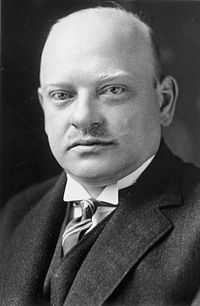 Dzięki polityce kanclerza Gustava Stresemanna Niemcy podpisali z Rosjanami układ w Rapallo (IV 1922 r.), doprowadzili do zmian w spłacie reparacji wojennych. Korzystając ze źródła na str. 364., przedstaw etapy zmian w spłacie odszkodowań wojennych.  Plan Dawesa (1924), plan Younga (1929), zawieszenie spłat 1933, spłacili 16%.Stresemann przeprowadził w 1923 r. reformę walutową i zlikwidował hiperinflację. Już jako minister spraw zagranicznych w 1925 r. doprowadził do podpisania paktu reńskiego w Locarno. W nagrodę za potwierdzenie granicy Belgii i Francji Niemców przyjęto w 1926 r.  jako członka stałego do Ligi Narodów.  Kryzys ekonomiczny (1929-35) pogrążył gospodarkę i spowodował wzrost zainteresowania wpływami radykalnych komunistów i faszystów. 3. Powstanie i rozwój NSDAP.W 1919 r. powołano Narodowosocjalistyczną Niemiecką Partię Robotników NSDAP. Liczyła tylko 64 członków. Na jej czele w 1921 r. stanął Adolf Hitler (str. 365.). W programie partii podważał system weimarski i zyskał popularność. Po nieudanym puczu w Monachium (8/9 XI 1923 r.) Hitler trafił do więzienia, gdzie napisał Mein Kampf, książkę w której przedstawił swój program. Po wyjściu z więzienia odbudował struktury nielegalnej do 1925 r. NSDAP. Bojówki partyjne SA (Oddziały Szturmowe – brunatne koszule) prowadziły starcia uliczne z bojówkami komunistów i przyczyniły się do poparcia Hitlera przez kręgi finansistów. 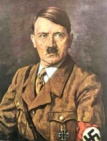 4. Przejęcie władzy przez nazistów.	W 1932 r. NSDAP wygrała wybory, a Adolf Hitler został 30 I 1933 r. kanclerzem. Korzystając ze źródeł na str. 366., 367., podaj wyniki NSDAP w wyborach oraz wymień najważniejsze postulaty z programu partii. 33,1%; Powstanie Wielkich Niemiec,  zwrot kolonii, tylko Niemcy mogą być obywatelami. W lutym, po pożarze Reichstagu, o który oskarżono komunistów rozpoczęto czystki działaczy lewicy. SA otrzymały uprawnienia policji i rozpoczęły prześladowania opozycji. Pierwszy obóz koncentracyjny powstał w Dachau. Aresztowano 50 tys. osób. Powołano Gestapo, czyli Tajną Policję Państwową. W III 1933 r. ogłoszono powstanie III Rzeszy. Od VII 1933 r. NSDAP była już jedyną partią Niemiec. Struktury partyjne i państwowe zaczęły się przenikać. Partia miała strukturę wodzowską, na jej czele stał Führer, jego decyzje były ostateczne. Jedną z pierwszych decyzji było wycofanie Niemiec z Ligi Narodów. W 1934 r. Hitler po śmierci Hindenburga został prezydentem. Hitlerowi sprzyjali finansiści, którzy obawiali się lewicujących działaczy SA. W celu pozbycia się konkurencji, Hitler w nocy z 29/30 VI 1934 r. przeprowadził czystkę przywódców SA, zginął Ernst Rohm (noc długich noży). Hitlera ochraniały powstałe w 1925 r. oddziały SS (Sztafety Ochronne). Korzystając ze źródeł na str. 368. i 369., wyjaśnij na czym polegała polityka społeczna III Rzeszy? Propaganda, indoktrynacja, manifestacje, kontrola społeczeństwa, przynależność do organizacji  (Hitlerjugend, Liga Kobiet, związki zawodowe, korporacje zawodowe, prześladowanie Żydów ( 1935 r. ustawy norymberskie, 9/10 XI 1938 r. kryształowa noc). Na zdjęciu minister propagandy Józef Goebbels. 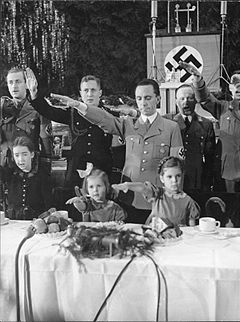 5. Gospodarka  III Rzeszy.  	Mimo utrzymania prywatnej własności przedsiębiorstw państwo głęboko ingerowało w gospodarkę. Priorytetem była militaryzacja i rozwój przemysłu ciężkiego. Od 1935 r. przywrócono powszechną służbę wojskową (Wermacht), od 1936 r. doszło do militaryzacji Nadrenii. Bezrobocie spadło do 1%, wzrosły płace i poparcie dla nazistów. Budowano nowe drogi, lotniska, rozwijano przemysł chemiczny. Wydatki na zbrojenia przekraczały ¼ dochodu narodowego. Rosło zadłużenie wewnętrzne kraju, rząd emitował pieniądze bez pokrycia. Jedyną szansą na unikniecie krachu gospodarczego była wojna. Zdanie domowePrzedstaw kulturę i propagandę III Rzeszy. Każdy artysta przynależał do Izby Kultury Rzeszy, ministrem propagandy był Józef Goebbels. Monumentalne budowle, defilady, realistyczne rzeźby i malowidła, siła Aryjczyków, olbrzymia rola sportu, emigracja intelektualistów. 